 “Be Prepared” Emergency Plan – General Practice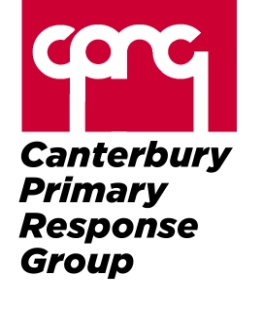 (What you can do now!)First Things FirstAppoint a ‘lead’ emergency planner in the teamFind where your mains water is connectedFind your electricity control box and gas shutoff valve (if you have one)Complete your emergency plan and put it with your emergency kitDraw up your emergency evacuation plan and post it where it’s visibleRun an emergency drill with all the teamKey Contacts (templates attached)Ensure staff contact details are up-to-date; update at least twice a year. Put their phone numbers in your cell phone directory.Compile a list of key contacts with physical address, email, land line and mobile numbers; update twice a yearKeep electronic copy of all contacts on front desk computer; keep copy on a ‘flash’ driveKeep copy near the designated ‘lead’ emergency plannerCopy available in a readily accessible emergency folderEquipment and Supplies (list attached)List essential supplies to be readily available for use in the practice/pharmacy or which can be taken to an alternate site for basic operationDo you need a generator? What services do you think you’ll be supplying in an emergency?Charge your cell phone(s)Everybody should have a penlight to put on their keychain; torches throughout the buildingComputer Back-UpBack up your computer weekly or daily (according to your usual schedule)Keep copy of back up off siteInstall server shadow software – check with IT support teamStaff DetailsStaff DetailsStaff DetailsStaff DetailsStaff DetailsStaff DetailsStaff DetailsStaff DetailsStaff DetailsName: Position:Home address:Travel time from practice: Travel time from practice: □ within 5 mins□ within 5 mins□ within 5 mins□ within 15 mins□ within 15 mins□ within 15 mins□ within 30 minsHome phone: Mobile: Mobile: Mobile: Home email address:Home email address:Frequency home email accessed: Frequency home email accessed: □ daily□ daily□ daily□ weekly□ weekly□ weekly□ monthlyPreferred method of contact out of hoursPreferred method of contact out of hoursPreferred method of contact out of hoursPreferred method of contact out of hoursPreferred method of contact out of hoursPreferred method of contact out of hoursPreferred method of contact out of hoursPreferred method of contact out of hoursPreferred method of contact out of hoursAdditional skills:Additional skills:Additional skills:Additional skills:Additional skills:Additional skills:Additional skills:Additional skills:Additional skills:Next of Kin DetailsNext of Kin DetailsNext of Kin DetailsNext of Kin DetailsNext of Kin DetailsNext of Kin DetailsNext of Kin DetailsNext of Kin DetailsNext of Kin DetailsName:Relationship:Relationship:Address:Home phone: Mobile: Work:Work:Form completed by (name):Date:Emergency/Health relatedcontactsEmail AddressPhoneFaxContact PersonPolice Communications0800 POL INFO LINEAmbulance Communications0800 ST JOHN (78 56 46)Fire Communications03 371 3600Civil Defencecivildefence@ccc.govt.nz03 941 8999 or 0800 800 169ChCh City Council03 941 8999Community and Public Health03 364 177703 379 6125Christchurch PHO0800 746 24203 974 9854Pegasus Health PHO03 379 173903 365 5977Rural Canterbury PHO0800 800 743, 03 357 497003 357 4372HealthOne, ERMSServiceDesk@pegasus.org.nz03 353 9777Emergency Operations Centre (Primary Care)eoc@cprg.org.nz03 353 9966Local Emergency Group (LEG) LeaderMoorhouse Medical Centre03 365 7900Pegasus Health 24Hr Surgery03 365 7777Riccarton Clinic03 343 3661Ashburton Hospital03 307 8450Christchurch Hospital03 364 0640Princess Margaret Hospital03 337 7899Rangiora Health Hub03 313 729903 313 7683Hillmorton Hospital03 339 1081Kaikoura Health03 319 350003 319 3513Nearest General Practice (1)Nearest General Practice (2)Nearest Community Pharmacy (1) Nearest Community Pharmacy (2)Nearest Dentist District Nursing ProviderCommunity LaboratoryCourier ServiceOther tenants who use premisesUtilities and ServicesLandlordPower CompanyTelecommunicationsWaste ManagementCleanerSecurityElectricianBuilderBuilding EngineerPlumberDrainlayerPortaloo HireGenerator HireWater SupplierDiesel  SupplierLawyerAccountantInsurance CompanyMedical Supplies Set Up 6/12 Kt CheckStethoscope/SphygThermometerHand sanitizerMasksGlovesDisposable apronsO2 masks (portable O2 in easy reach of kit)IV fluids and giving sets – normal salineEmergency drugs - +analgesia/antiflams/VentolinDressing packs/wound care products/bandages, slingsLocal anaestheticSuture setSelection syringes/needlesSharps container (mini)OtherBack-Up Equipment Torches Analogue phoneBattery operated radioSpare batteries Car phone chargerGeneral SuppliesBottled waterSnack food e.g. muesli bars, barley sugarsBlankets Plastic rubbish bagsotherPaperworkACC formsWINZ formsScript pads/CD padsFile to keep paper notesPensClip BoardsOtherBack-Up Equipment to considerGenerator Water pump and tankChemical toiletMulti plug box and extension cord